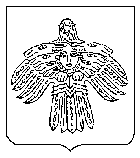 О выделении средств из резерва, утверждённого решением Совета МОГО «Ухта» от 21.12.2022      № 194 «О бюджете МОГО «Ухта» на 2023 год и плановый период 2024 и 2025 годов»В соответствии с решением Совета МОГО «Ухта» от 21 декабря 2022 г. № 194 «О бюджете МОГО «Ухта» на 2023 год и плановый период 2024 и 2025 годов», постановлением администрации МОГО «Ухта»  от  27 декабря 2022 г. № 3036 «Об утверждении Порядка распределения (перераспределения) средств, зарезервированных в составе расходов, утверждённых решением Совета МОГО «Ухта» «О бюджете МОГО «Ухта» на 2023 год и плановый период 2024 и 2025 годов», рассмотрев служебную записку начальника отдела по финансово-экономической работе и бухгалтерскому учету администрации МОГО «Ухта» от 27 января 2023 г., администрация постановляет:1. Финансовому управлению администрации МОГО «Ухта» выделить администрации МОГО «Ухта» из резерва на исполнение судебных актов по обращению взыскания на средства бюджета МОГО «Ухта», связанных с реализацией мероприятий по переселению граждан из аварийного жилищного фонда, средства в сумме 2 700 000 (два миллиона семьсот тысяч) рублей 00 копеек на возмещение выкупной цены изымаемого жилого помещения в пользу Ворониной Татьяны Валерьевны по исполнительному листу от 24.11.2022 ФС № 028608495 по делу № 2-3495/2022.2. Настоящее постановление вступает в силу со дня его принятия, подлежит официальному опубликованию и размещению на Официальном портале администрации МОГО «Ухта».3. Контроль за исполнением настоящего постановления оставляю за собой.Глава МОГО «Ухта» - руководительадминистрации МОГО «Ухта»                                                          М.Н. ОсмановАДМИНИСТРАЦИЯМУНИЦИПАЛЬНОГО ОБРАЗОВАНИЯГОРОДСКОГО ОКРУГА«УХТА»АДМИНИСТРАЦИЯМУНИЦИПАЛЬНОГО ОБРАЗОВАНИЯГОРОДСКОГО ОКРУГА«УХТА»«УХТА»КАР  КЫТШЛÖНМУНИЦИПАЛЬНÖЙ  ЮКÖНСААДМИНИСТРАЦИЯ«УХТА»КАР  КЫТШЛÖНМУНИЦИПАЛЬНÖЙ  ЮКÖНСААДМИНИСТРАЦИЯ«УХТА»КАР  КЫТШЛÖНМУНИЦИПАЛЬНÖЙ  ЮКÖНСААДМИНИСТРАЦИЯ«УХТА»КАР  КЫТШЛÖНМУНИЦИПАЛЬНÖЙ  ЮКÖНСААДМИНИСТРАЦИЯПОСТАНОВЛЕНИЕШУÖМПОСТАНОВЛЕНИЕШУÖМПОСТАНОВЛЕНИЕШУÖМПОСТАНОВЛЕНИЕШУÖМПОСТАНОВЛЕНИЕШУÖМПОСТАНОВЛЕНИЕШУÖМПОСТАНОВЛЕНИЕШУÖМ07 февраля 2023 г.№236г.Ухта,  Республика Коми  